Аппликация с элементами рисования (средняя группа)«Снегопад в городе»Задачи. Учить детей наклеивать полоски бумаги в форме домов. Дополнять аппликативный образ декоративными элементами (крыша из ватных дисков), нарисованные красками сугробы и снежинки. Развивать наглядно-образное мышление, воображение.Предварительная работа. Наблюдение за снегопадом и снежинками. Рассматривание картинок с улицами городов, зимних пейзажей.Материалы. Бумажные формы-прямоугольники разного размера и цвета, листы бумаги для основы темного цвета, клей-карандаш, клеёнка, кисточки, ватные палочки, гуашь белая, салфетки, половинки ватных дисков (для крыши).СодержаниеЧтение детям стихотворения Б.КапетянаБелоснежна, белокрылаНаша зимушка-зима,Всё прилежно побелила:И деревья, и дома.Предложить детям, изобразить заснеженную улицу города аппликативным способом. Воспитатель показывает варианты размещения разноцветных полос (домов) на листе основы. Предлагает детям выбрать размер и цвет домов, расположить их на своей основе и приклеить. Далее, воспитатель предлагает рассмотреть свои дома и подумать: « Что не хватает?» (крыши). Показывает приклеивание крыши из половинки ватного диска.ФизкультминуткаЗдравствуй Зимушка-зима! (кланяемся)Что в подарок принесла? (разводим руки в стороны)Белый снег пушистый, (приседаем, проводим руками по воображаемому снегу)Иней серебристый (встаём, поднимаем руки вверх)Лыжи, санки и коньки, (имитируем движения лыжников и конькобежцев)И на ёлке огоньки! (поднимаем руки вверх, крутим «фонарики»)Дети садятся на свои места.Далее воспитатель показывает приёмы изображения сугробов кисточкой и снегопада-ватной палочкой. Дети оформляют аппликацию по своему желанию.После занятияСоставление коллективной композиции « Снегопад в городе»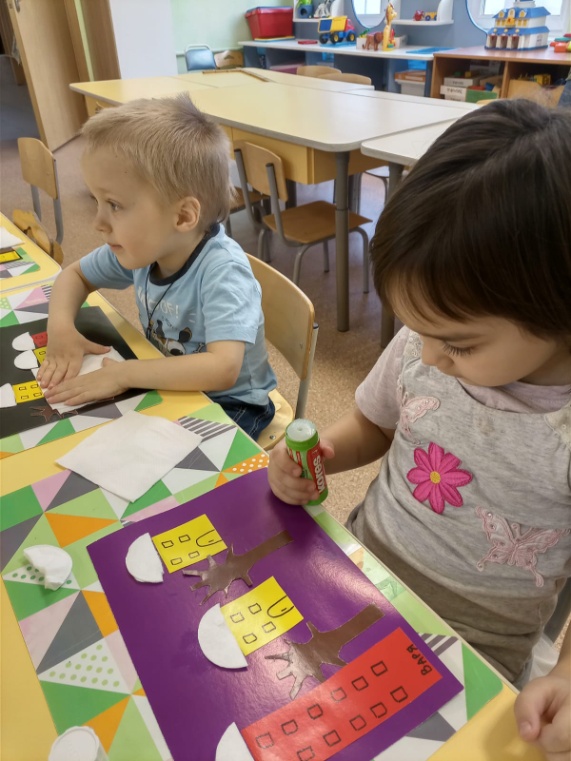 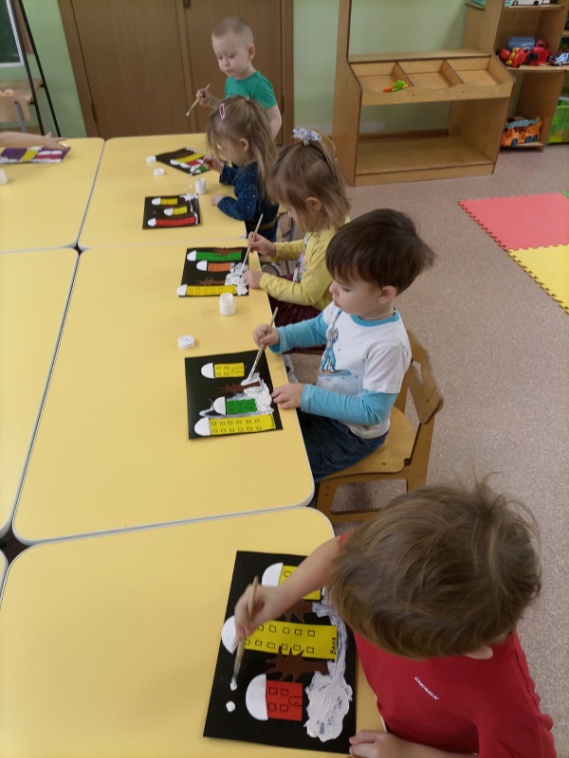 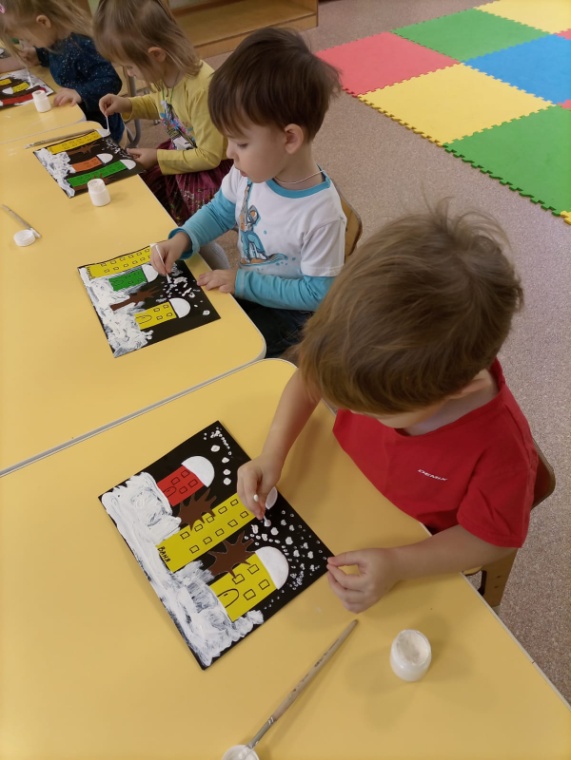 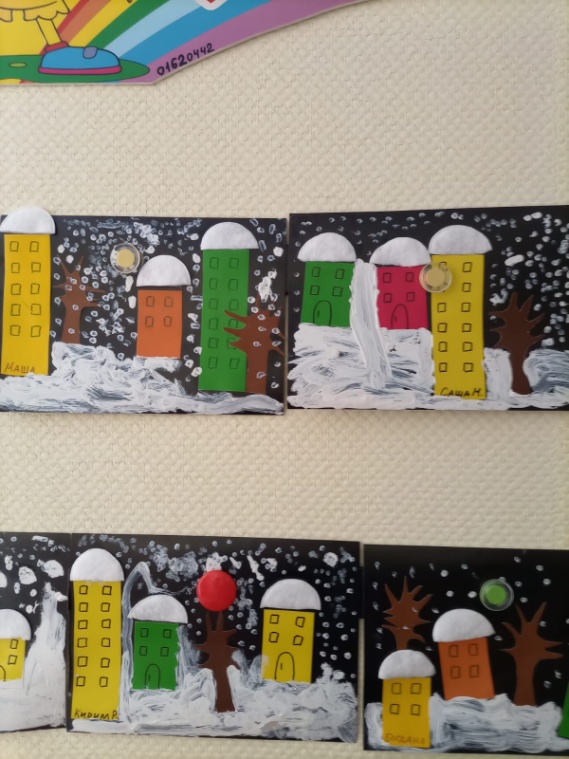 